4. Kinder-Zauber-Festival Bremerhaven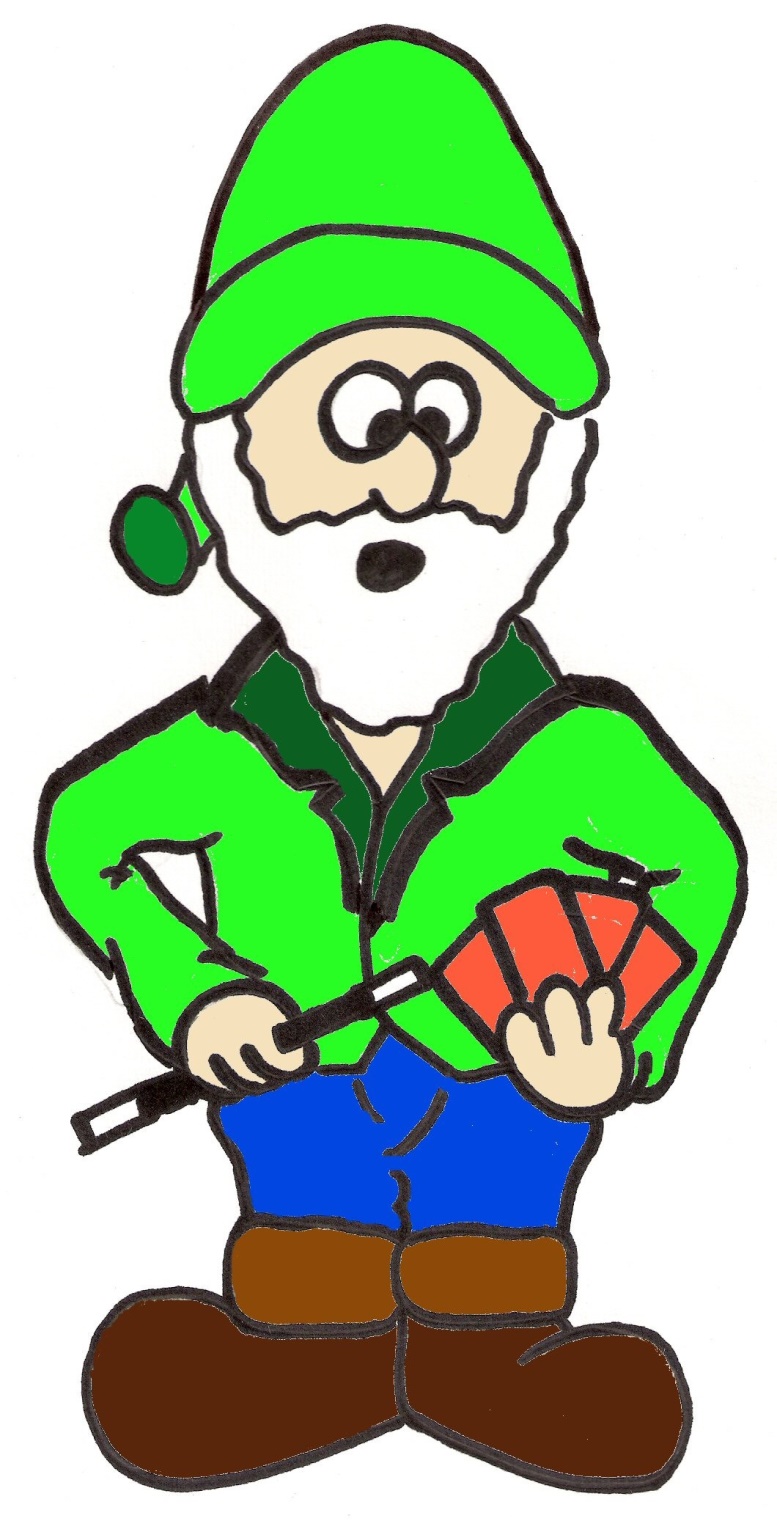 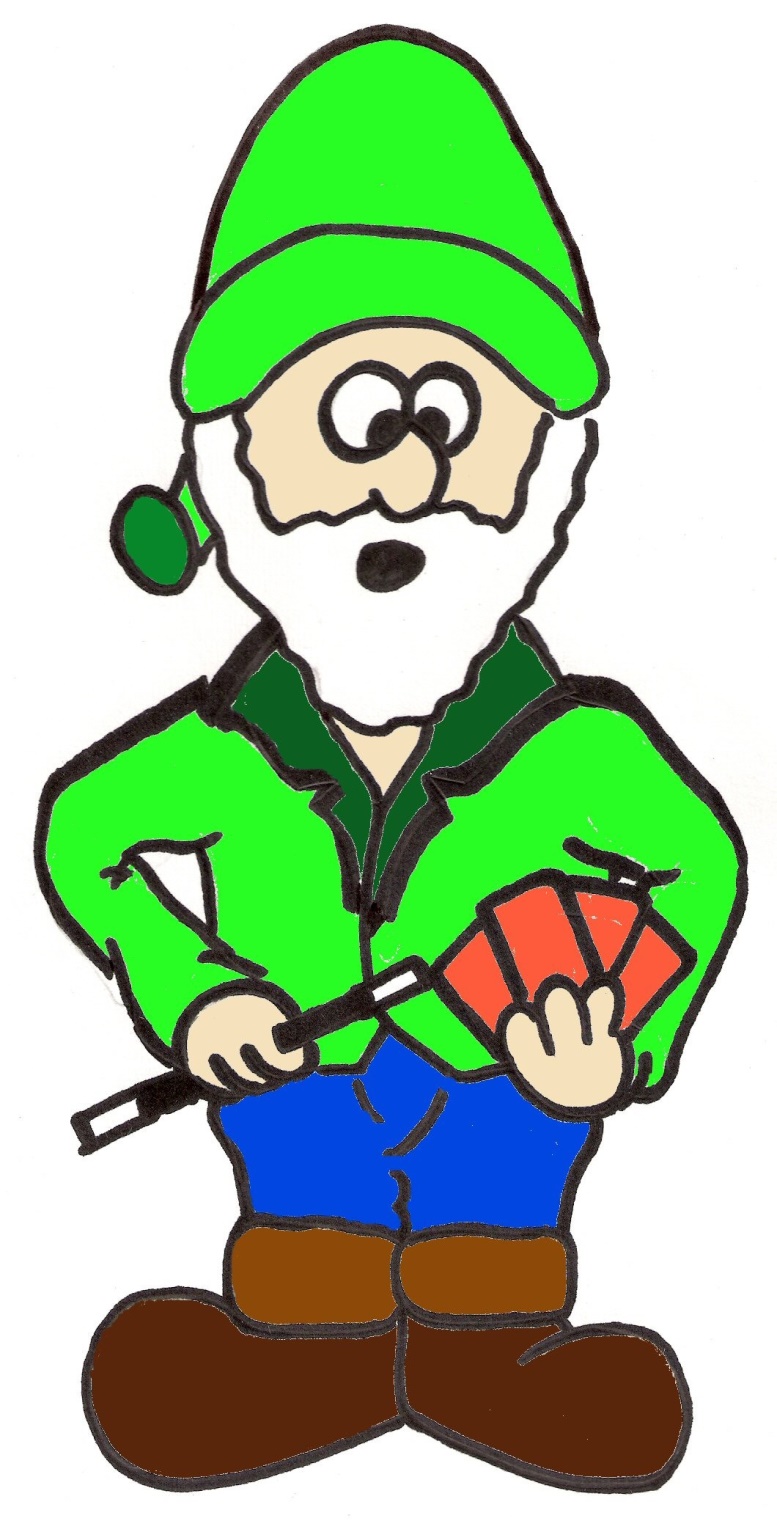 Zaubertheater im BSC Grünhöfe, Marschbrookweg 147, 27574 Bremerhaven15.- 18. Oktober 2020AnmeldungHiermit melde ich mich zum 4. Kinder-Zauber-Festival Bremerhaven an.Name:      Vorname:  Anschrift: Mail:   Tel.: Ich nehme wie folgt teil:  Komplett (40,00 €)        							gesamt:  €oder folgende Tage:  Samstag (25,00 €)								Donnerstag	Freitag	Sonntag (je 10,00 €)				gesamt:  €Ich möchte eine komplette Kindervorstellung (ca. 45 Minuten) spielen: 		  jaIch möchte ein Seminar zur Zauberkunst für Kinder geben			  jaTitel Vorstellung/Seminar: Das Kleingedruckte:Am Festival können 25 Personen teilnehmen, für die Teilnahme gilt die Reihenfolge der Anmeldungen. Der Teilnahmebeitrag muss erst überwiesen werden, wenn wegen der Corona-Krise sicher ist, dass im Oktober solch eine Veranstaltung wieder möglich ist. Ich melde mich rechtzeitig. Im Festivalpreis enthalten sind die Vorstellungen, deren Besprechungen, die Seminare, der Workshop, Flohmarktstand, Grillabend (ohne Getränke). Honorar für eine Vorstellung oder ein Seminar wird nicht gezahlt.Mit den Knebelbedingungen erkläre ich mich einverstanden und melde mich trotzdem an.Datum: Unterschrift ist nicht nötig, wenn die Anmeldung per Mail geschickt wird. Anmeldung senden an 	Volkmar Karsten, Walter-Delius-Str. 11, 27574 Bremerhaven oder			Per Mail an volkmar.karsten@t-online.de 